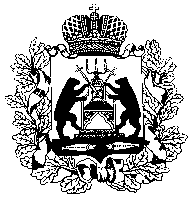 		Российская ФедерацияНовгородская область Маревский муниципальный районСовет депутатов Молвотицкого сельского поселенияРЕШЕНИЕот 27.03.2015  № 192 с. МолвотицыО внесении изменения в решение Совета депутатов от 29.03.2013 № 103В   соответствии  с   Федеральным   законом  от  21.12.2001 года  № 178-ФЗ «О приватизации государственного и муниципального имущества», статьей 36 Устава   Молвотицкого сельского поселения, решением Совета депутатов Молвотицкого сельского поселения  от 30.04.2009 № 83 «Об утверждении Положения о порядке управления  и распоряжения  имуществом Молвотицкого сельского поселения»,  в целях увеличения неналоговых поступлений в бюджет Молвотицкого поселения от приватизации муниципального имущества Совет депутатов Молвотицкого поселенияРЕШИЛ:1. Внести в приложение к Прогнозному плану приватизации муниципального имущества Молвотицкого поселения на 2013-2015 годы следующее изменение:1.1. Приложение к Прогнозному плану изложить в следующей редакции:«                                                                                                                    Приложение                                                                                                    к  Программе приватизации                                                                                                   муниципального имущества                                                                                          Молвотицкого сельского поселения                                                                                                         в 2013-2015 годахПеречень объектов недвижимости, подлежащих приватизациив 2013-2015 годах«           2. Опубликовать решение в бюллетене  «Официальный вестник Молвотицкого сельского поселения» и разместить на официальном сайте в сети Интернет.Глава сельского поселения                                                                             Н.В.Никитин№ п/пНаименованиеМестонахождениеХарактеристика объекта 1.Здание общежитияс. Молвотицы, ул. Садовая,  д. № 30Нежилое, 1 –этажный, общая площадь 153,28 кв.м., стены кирпичные, перекрытия деревянные.  2.Зданиед. Любно, ул. Детскаяд. 22Нежилое, 1 –этажный, общая площадь 83,2 кв.м., стены деревянные, перекрытия деревянные.  3.Зданиед. Мамоновщина ул. Центральная д. 39Нежилое, 1 –этажный, общая площадь 37,9 кв.м., стены деревянные, перекрытия деревянные. 4квартирад. Горное пер. Кленовый 4 кв. 1Нежилое, 1-этажный, общая площадь 60 м2, стены кирпичные